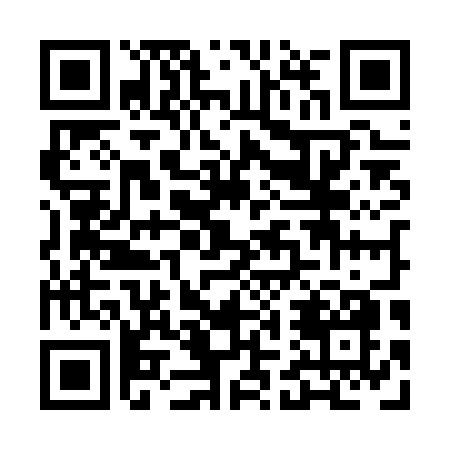 Prayer times for West Clifford, Nova Scotia, CanadaMon 1 Jul 2024 - Wed 31 Jul 2024High Latitude Method: Angle Based RulePrayer Calculation Method: Islamic Society of North AmericaAsar Calculation Method: HanafiPrayer times provided by https://www.salahtimes.comDateDayFajrSunriseDhuhrAsrMaghribIsha1Mon3:465:391:236:449:0710:592Tue3:475:391:236:449:0710:593Wed3:485:401:236:449:0710:584Thu3:495:411:246:449:0610:585Fri3:505:411:246:449:0610:576Sat3:515:421:246:439:0610:567Sun3:525:431:246:439:0510:558Mon3:535:431:246:439:0510:559Tue3:545:441:246:439:0410:5410Wed3:565:451:246:439:0410:5311Thu3:575:461:256:429:0310:5212Fri3:585:471:256:429:0210:5113Sat4:005:471:256:429:0210:4914Sun4:015:481:256:429:0110:4815Mon4:025:491:256:419:0010:4716Tue4:045:501:256:419:0010:4617Wed4:055:511:256:418:5910:4418Thu4:075:521:256:408:5810:4319Fri4:085:531:256:408:5710:4220Sat4:105:541:256:398:5610:4021Sun4:115:551:256:398:5510:3922Mon4:135:561:256:388:5510:3723Tue4:145:571:266:388:5410:3624Wed4:165:581:266:378:5310:3425Thu4:175:591:266:378:5110:3326Fri4:196:001:266:368:5010:3127Sat4:216:011:266:358:4910:2928Sun4:226:021:256:358:4810:2829Mon4:246:031:256:348:4710:2630Tue4:266:041:256:338:4610:2431Wed4:276:061:256:328:4510:23